It’s not too early, and it’s not too late, but the time is nowTO START OVERPhilippians 3:12-16BE ___________________WITH _______________ ______________________________ where you ___________________.Philippians 1:12-13Take a ________________ ____________.I Timothy 1:15BE ___________________ IN YOUR _____________________________________the ______________________.Philippians 3:12Acts 20:24Hosea 6:3____________________ the ____________________.Philippians 3:13Isaiah 43:18, 19___________________for the ___________________.Philippians 3:13-14I Corinthians 9:242 Corinthians 5:9BE ___________________IN YOUR _________________________________things from a _________________ _________________ of view.Philippians 3:15-19Matthew 7:13_______________in the _________________ that does not_____________________.Philippians 3:20-21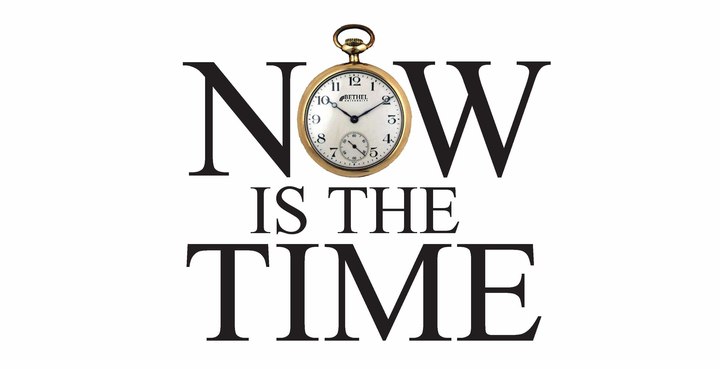 